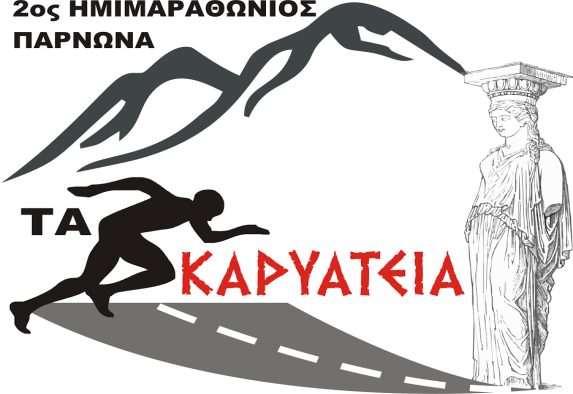 ΗΜΙΜΑΡΑΘΩΝΙΟΣ ΠΑΡΝΩΝΑ «ΤΑ ΚΑΡΥΑΤΕΙΑ»                                 Website: www.karyes.gr                              Email: karyesimi@gmail.comΔΗΛΩΣΗ ΣΥΜΜΕΤΟΧΗΣ ΑΘΛΗΤΗ(σημειώστε με Χ πάνω στο τετραγωνάκι)  ΣΤΟΝ ΗΜΙΜΑΡΑΘΩΝΙΟ(ακριβής μέτρηση  20,3 χλμ)     		                 □  ΣΤΟΝ ΑΓΩΝΑ 6.000 μέτρων “ΔΡΟΜΟΣ ΤΩΝ ΜΟΥΣΩΝ”                             □  ΣΤΟN ΠΑΙΔΙΚΟ ΑΓΩΝΑ ΤΩΝ 2χλμ. “Τρέχουμε στο βουνό, δίνουμε χαρά στην ζωή μας     □  ΠΕΡΙΠΑΤΗΤΙΚΗ ΒΟΛΤΑ ΣΤΗΝ ΔΙΑΔΡΟΜΗ ΤΩΝ 3 ΑΓΩΝΩΝ              □ΣΤΟΙΧΕΙΑ ΑΘΛΗΤΗΕΠΩΝΥΜΟ:_________________________________________ΟΝΟΜΑ: ___________________________________________ΟΝΟΜΑ ΠΑΤΡΟΣ:  ___________________________________ΗΜΕΡΟΜΗΝΙΑ ΓΕΝΝΗΣΗΣ:_____________________________ΦΥΛΛΟ:	ΑΝΔΡΑΣ  □			ΓΥΝΑΙΚΑ  □ΔΙΕΥΘΥΝΣΗ:_________________________________________ΤΑΧ. ΚΩΔΙΚΑΣ/ΠΟΛΗ:_________________________________ΣΥΛΛΟΓΟΣ ή ΑΝΕΞΑΡΤΗΤΟΣ:____________________________ΤΗΛ:  ____________________ΚΙΝ: ____________________EMAIL:  _____________________________________________ΥΠΕΥΘΥΝΗ ΔΗΛΩΣΗ: Δηλώνω ΥΠΕΥΘΥΝΩΣ ότι παίρνω μέρος στον Ημιμαραθώνιο Πάρνωνα “ΤΑ ΚΑΡΥΑΤΕΙΑ”,αποκλειστικά με δική μου ευθύνη για κάθε τυχόν τραυματισμό που ενδεχομένως θα μου συμβεί και παραιτούμαι ατομικά και για λογαριασμό των δικαιούχων μου από κάθε σχετική αποζημίωση. Επίσης δηλώνω πως έχω πρόσφατη βεβαίωση εξειδικευμένου ιατρού για την καλή μου υγεία και φυσική κατάσταση, που απαιτείται για τη δοκιμασία του Αγώνα που επέλεξα, την οποία και θα προσκομίσω προ του Αγώνα στην Οργανωτική Επιτροπή.Παρακαλούμε να σταλεί με τους παρακάτω τρόπους:Στο website μας: www.karyes.grΣτα email μας: 1) karyesimi@gmail.com 2) teomentis@yahoo.grΣτo FAX: 215 5408840(υπόψη Γορανίτη Παύλου)                                                          ή                                        τηλεφωνικώς στα τηλέφωνα6974487967(Θεόδωρας Μεντής) ή 6909389162(Γορανίτης Παύλος)ΗΜΕΡΟΜΗΝΙΑ____________________                                ΥΠΟΓΡΑΦΗ____________________